Write T or F .read the statement below. If the statement is true write T beside the sentence and if it is false, write F. if the statement is false, correct information.Princess Diana was a kindergarten teacher in London before she became a princess.Before Diana married Charles, she belonged to a royal family.The whole world watched the fairytale royal wedding in 1981.Princess Diana has two sons.She struggled with depression and eating disorders for many years after,Which lead her to die. Match the following phrases from the article:Write your answer to these questions by referring to the text. Explain your answer to your partner.1.What do you know about “Princess Diana”?2.What happened to “Princess Diana” when she divorced with “Prince Charles?3.Why was “Princess Diana” called the “peoples princess”?Answers:1.2.3.Discuss any of the questions below in pairs or groups.1. What did you learn from the text about “Princess Diana”?2. What questions would you like to have asked “Princess Diana”?3. How would you like to remembered by the people who know you?Write your answer here:Princess Diana1.Lady Diana Spencer was born in 1961. She had a normal, quiet upbringing. It could never have prepared her for the fame and glamour of being a British princess. Within a few years, she changed from being a shy teenager to the most photographed person on the planet. She hit newspaper headlines around the world, but the biggest one was for her death at the age of 36.2.Diana was a kindergarten teacher in London when she caught the interest of Prince Charles. She won the hearts of a nation with her shy smiles and natural beauty. The whole world watched the fairytale royal wedding in 1981. A year later, she gave birth to Prince William, the first of her two sons.3.Diana was nervous at first in public, but she soon developed a charming manner. She took a strong interest in many charities and important causes. She highlighted the suffering of the homeless, lepers and AIDS victims. She also campaigned for the abolition of landmines and many countries banned them.4.Diana and Charles divorced in 1996. She struggled with depression and eating disorders for many years after. She finally found happiness with an Egyptian film producer, Dodi Al-Fayed. Their romance was closely followed by the paparazzi, which led to the fatal car crash that killed her in Paris in 1997. At her funeral, British Prime Minister Tony Blair called her the “People’s Princess". To many, she was simply the “Queen of Hearts".243 wordsFlesch Kinkaid 7.4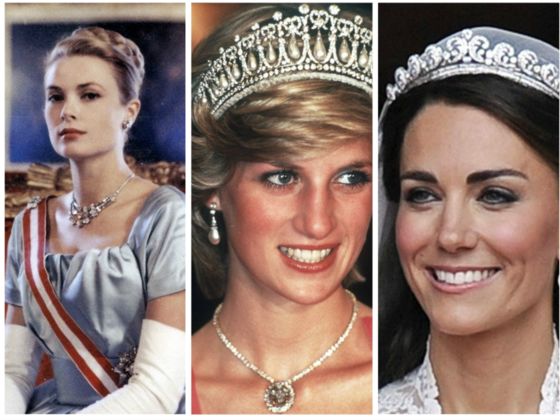 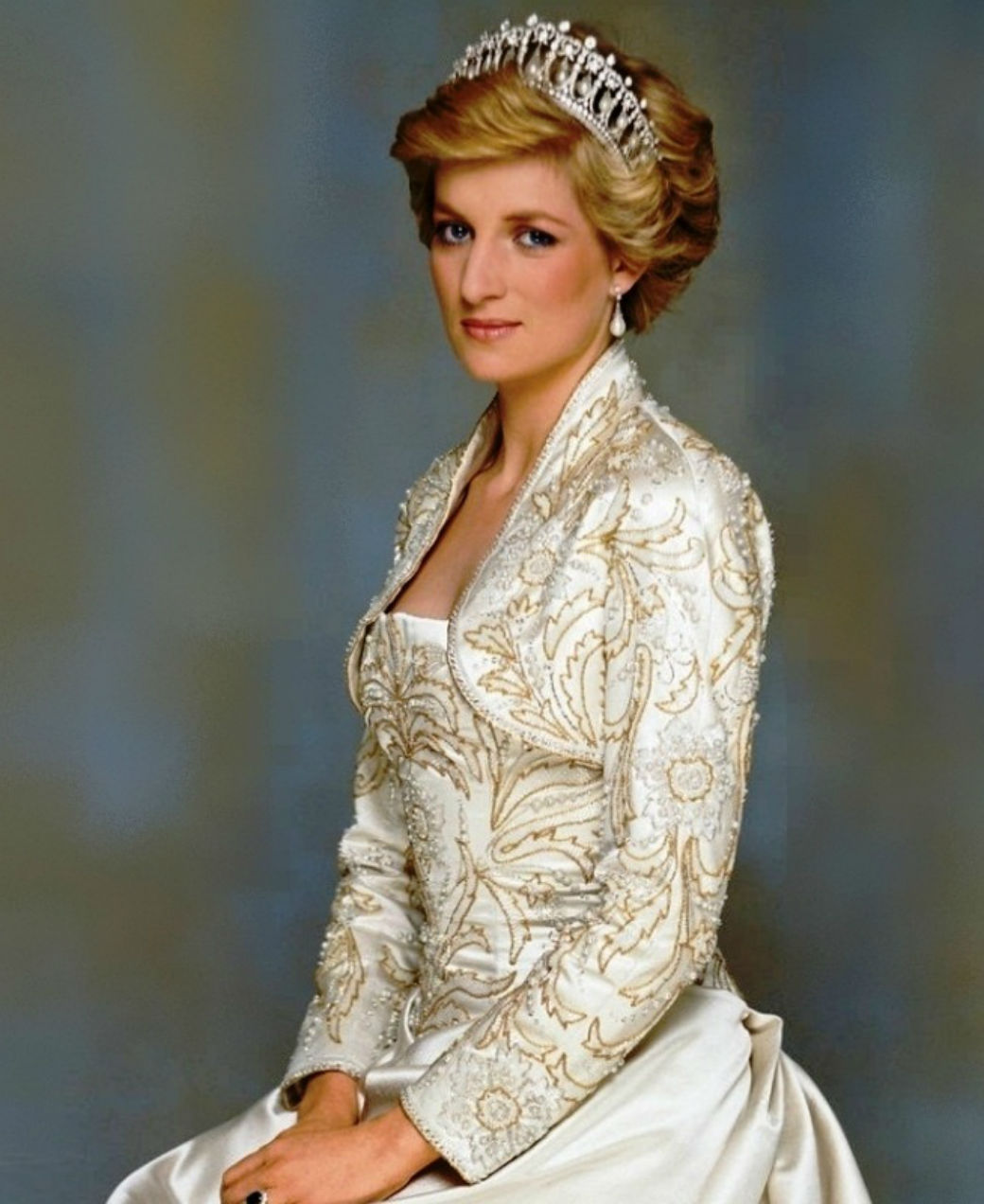 1.She had a normal,a.headlines around the world2the most photographedb.and eating disorders3.She hit newspaperc.in many charities4.she caught the interestd.quiet upbringing5.She won the hearts of ae.suffering of the homeless6.She took a strong interestf.nation with her shy smiles7.She highlighted theg.person on the planet8.She also campaigned for theh.the “Queen of Hearts"9.She struggled with depressioni.of Prince Charles10.To many, she was simplyj.abolition of landmines